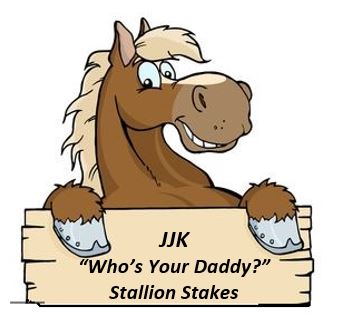 JJK Who’s Your Daddy Stallion Stakes2018 Stallion Nomination formStallion's Registered Name: _______________________Registration #:  ____________Stud Fee:______________Stallion Owner's Name: ________________________Stallion Owner's Address: ___________________________________Stallion Owner's Phone Number: ______________________________Stallion Owner's Signature___________________________________Email address: ____________________________________________Website: _________________________________________________Additional stallion information __________________________________________________________________________________________Please include:$100 nomination fee---payable to JJK Barrel Racing, LLCSend to:Juli Jo KellyBox 188, Ulm, MT 59485406-866-2309 (home phone)Jkbarnofbulldogs@aol.com (email)